2019 Great Lakes SAF Leadership Conference Agenda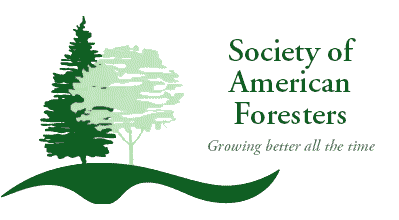 June 9, 10 & 11Fox Valley Technical College (FVTC) - Appleton Campus1825 N Bluemound DriveAppleton, WI 54912June 9, 2019 - Comfort Suites, Commons Area5:00 pm - Check-in/Registration6:00 pm - Welcome, introductions, opening remarks                                Anthony Rynish6:15 pm - Ice, breaker							      Chris Jossart7:30 pm - Program overview and goals				      Chris Jossart8:00 pm - Adjourn and relaxJune 10, 2019 - FVTC - Appleton Campus, Room HS 3017:00 am - Breakfast, registration8:00 am - Welcome and introduction of morning arrivals		    Anthony Rynish8:15 am - Twenty Floors Down – Leadership Primer                              Chris Jossart10:00 am – Break10:15 am - Twenty Floors Down – Leadership Experience                     Chris Jossart                                                                                              11:45 am - Lunch1:00 pm - Twenty Floors Down – Leadership Discoveries                      Chris Jossart2:45 pm – Break3:00 pm - Twenty Floors Down – Next Steps                   		     Chris Jossart5:00 pm – Adjourn for Dinner6:00 pm - Move location to local establishment6:15 pm - Question and answer session with SAF CEO Terry Baker, SAF President John McNulty,                     and District 5 Representative Don Howlett.		Topics for DiscussionLocal Leadership and RecruitmentState Society Position Roles and ResponsibilitiesProfessional Ethics7:15 pm - Networking session8:00 pm - Adjourn, relax June 11, 2019 - FVTC - Appleton Campus, Room HS 3017:00 am - Breakfast8:00 am - Welcome, Introduction of first speaker                                                    Anthony Rynish8:15 am – Leading From Where You Are         				       Terry Baker9:00 am - Leadership Lessons                                                                                       John McNulty9:45 am - Break10:00 am - Mentoring at the Chapter and State Society                                        Gary Vander Wyst                    How to Conduct a Meeting/Parliamentary Procedure10:45 am - Building and Maintaining Effective Partnerships                                  Don Howlett11:30 am - Complete SAF Feedback Sheets                                                               Clark Seeley12:00 pm - Adjourn conferenceThis conference qualifies for 11 CFE’s (Category 1) for SAF Certified Foresters.This conference qualifies for 11 Continuing Education Hours for Wisconsin Cooperating Foresters. 